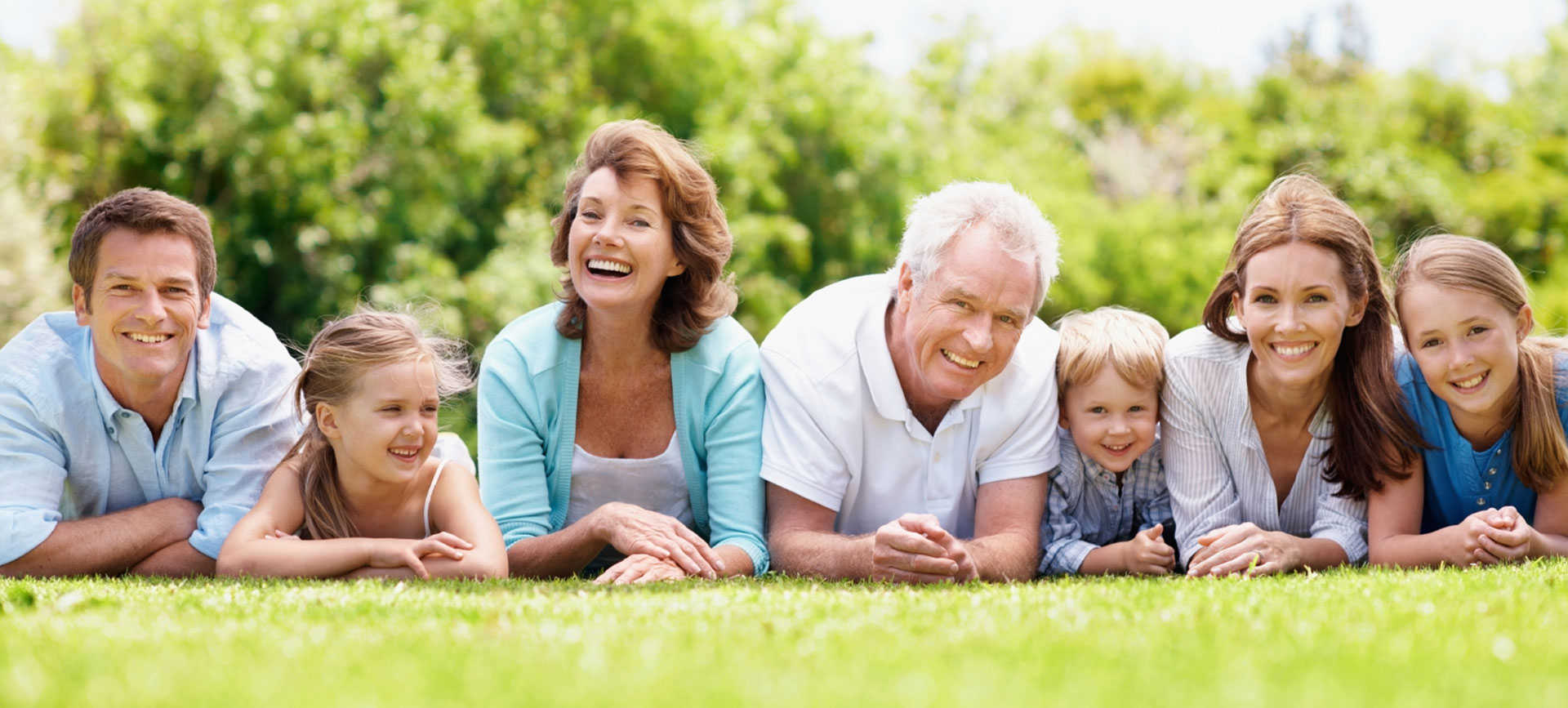 Уровень благополучия семьи – показатель развития и прогресса страны. 15 мая   Международный день семьи (International Day of Families), отмечаемый ежегодно, провозглашён резолюцией Генеральной Ассамблеи ООН № A/RES/47/237 в 1993 году. Установление этого дня ставит целью обратить внимание общественности стран на многочисленные проблемы семьи. По мнению Генерального секретаря ООН, когда попираются основные права одной семьи – единство всей человеческой семьи, членами которой они являются, находится под угрозой. Являясь одним из основных институтов общества, первой ступенью социализации человека, семья развивается и видоизменяется вместе с окружающим миром, по-своему реагируя на требования времени, отвечая на общественные потребности и формируя их.Семья, как основной элемент общества, была и остается хранительницей человеческих ценностей, культуры и исторической преемственности поколений, фактором стабильности и развития.Благодаря семье крепнет и развивается государство, растет благосостояние народа. Во все времена о развитии страны судили по положению семьи в обществе и по отношению к ней государства. С семьи начинается жизнь человека, здесь происходит формирование его как гражданина. Семья – источник любви, уважения, солидарности и привязанности, то, на чем строится любое цивилизованное общество, без чего не может существовать человек. Благополучие семьи – вот мерило развития и прогресса страны. В наше время семья – это важнейшая среда для сохранения и передачи из поколения в поколение культурных ценностей, национальных традиций, она нравственно и материально поддерживает детей, стариков и инвалидов.Проведение Международного дня семьи служит повышению ее статуса и способствует лучшему пониманию ее насущных проблем и потребностей.Социальный капитал общества формируется в семье, поэтому семья – основа сохранения и развития нации.Главной предпосылкой перехода страны от депопуляции к демографическому росту является формирование социально-экономических, организационно-правовых и иных условий для самореализации семей.В Республике Беларусь проживает 2,7 млн. семей, из них 1,3 млн. – семьи, воспитывающие детей.Социальная поддержка семей при рождении и воспитании детей – одно из ключевых направлений государственной политики. В стране сформирована система правовых гарантий и социальных льгот семьям, воспитывающим детей, являющаяся одной из наиболее стабильных среди стран Содружества Независимых Государств.Реализуются такие масштабные социальные программы, как оказание финансовой помощи государства многодетным и молодым семьям при строительстве жилья, развитие системы бесплатного обеспечения продуктами питания детей первых двух лет жизни, оказание адресной социальной помощи. Системой государственных пособий охвачено 448,8 тыс. детей (25 процентов от общего количества), из них до трех лет – 309,6 тыс. (99 процентов детей данного возраста).Принятые меры наряду с благоприятной возрастной структурой женского населения способствовали стабилизации уровня рождаемости в стране. За пять лет в стране родилось более 581 тыс. детей, из них 55% – это вторые, третьи и последующие дети. Количество многодетных семей превысило 80 тыс. (в 2009 году – 62,5 тыс.). Суммарный коэффициент рождаемости возрос с 1,49 в 2010 году до 1,69 в 2014 году. По предварительным данным, за 2015 год он составит 1,71. Общий коэффициент рождаемости увеличился с 11,4 до 12,6 промилле. В Беларуси действует десять видов государственных пособий семьям с детьми. Одно из них – пособие по уходу за ребенком, которое получают 97% семей. В 2013 году внедрен новый механизм расчета пособий по уходу за ребенком в возрасте до 3 лет.В 2011 году размеры единовременного пособия при рождении детей увеличены в 2 раза. Как результат, размер пособия в связи с рождением ребенка в Беларуси выше, чем в других странах. Например, в России пособие составляет 176,2 евро, в нашей стране – 647,9 евро на первого ребенка, на второго – 907,1 евро. Кардинально изменены подходы к исчислению пособия по уходу за ребенком в возрасте до 3 лет – оно увязано со среднемесячной заработной платой работников в республике, что позволило увеличить его. В целом расходы на выплаты пособий увеличились до 2% ВВП (ранее 1,7%). Система поддержки многодетных семей в 2015 году дополнена введением нового элемента - семейного капитала. В прошлом году в ОАО «АСБ Беларусбанк» открыто 11 тыс. 582 депозитных счета на сумму $115,82 млн. Введено новое пособие – на детей в возрасте от 3 до 18 лет в период воспитания ребенка в возрасте до 3 лет (50% БПМ). Внедрены новые виды соцуслуг –  социальный патронат, социальная передышка, услуги кратковременного ухода за детьми для семей, воспитывающих ребенка-инвалида, при рождении двоен, троен и др. Кстати, услугами няни в 2015 году воспользовались 1403 семьи, из них 93 – с детьми-инвалидами. Предоставлено право на бесплатное обеспечение детей в возрасте до трех лет лекарственными средствами. Государством приняты значимые меры по поддержке многодетных семей при строительстве (реконструкции) жилья.Главной задачей в обществе является формирование модели благополучной, успешной семьи с двумя и более детьми, способной к духовно-нравственному саморазвитию и самореализации.Большинство белорусов по-прежнему живет в браке и воспитывает одного ребенка. Это характерно и для городской, и для сельской местности. Правда, один из опросов свидетельствует, что двоих и более детей хотели бы иметь 60% опрошенных, а одно – только 13%. Возраст вступления в первый брак и рождения первого ребенка медленно растет. Средний показатель возраста родителей остался на прежних позициях. Для отцов он составил 27-29 лет, для матерей – 22-24 года.Высоким остается уровень разводов – на две регистрации приходится в среднем один развод. Несколько выросло за последние десять лет число неполных семей.В Республике разработаны нормативные акты, направленные как на уменьшение количества бесплодных пар, а таких около 15 процентов, так и в целом на повышение качества репродуктивного здоровья населения, беременных женщин.Здоровье населения – важный фактор, оказывающий влияние на уровень смертности в стране. Высоким остается уровень заболеваемости среди беременных женщин – свыше 70 процентов женщин имеют осложненное течение беременности, что сказывается на их детородной функции, а в последующем – на состоянии здоровья детей. Растет заболеваемость и среди подростков. Ухудшение здоровья каждого последующего поколения означает для страны снижение качества ее человеческого потенциала.В основе сложившейся демографической ситуации в Беларуси важным является осознание населением ценности жизни, должного отношения к своему и чужому здоровью, окружающей среде. Высокий уровень заболеваемости и смертности обусловлен, в том числе злоупотреблением алкоголем,  табакокурением и другими вредными привычками и неправильным образом жизни.Министерство здравоохранения предлагает со своей стороны полный спектр услуг для сохранения здоровья матери и ребенка. Однако высокий уровень медицины не снимает с каждого белоруса обязанность следить за состоянием собственного здоровья, ответственно относиться к материнству и отцовству.Социальная поддержка населения является неотъемлемой частью социальной политики белорусского государства. В основе активной социальной политики, которая проводится в стране на протяжении последних 10 –15 лет, лежит создание условий, при которых трудоспособные граждане могут зарабатывать достойное содержание для себя и своих семей. Это реализуется путем обеспечения максимально высокой занятости населения, поддержания и создания рабочих мест, развития профессионально-трудового потенциала работников, последовательного роста личных доходов граждан, поддержки полезной предпринимательской инициативы. Вместе с тем в Беларуси действует и развивается широкая система бесплатных и общедоступных социальных услуг.Начиная с 2001 года, в Беларуси происходит активный процесс становления и развития государственной адресной социальной помощи, которая стала критерием эффективности государственной социальной поддержки для семей.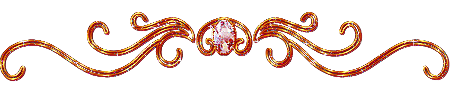 